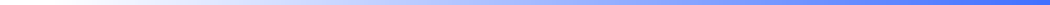 EduManager/Categoria “Susținerea activităților organizațiilor studențești”Săptămâna de inițiere Universitatea de Vest din Timișoara (UVT) împreună cu Organizația Studenților din UVT (OSUT) a implementat anul academic trecut un proiect special numit „Săptămâna de inițiere”, care cuprinde un program destinat în special studenților de anul I, dar și celor interesați să descopere universitatea. Datorită succesului proiectului în Octombrie 2015 în rândul bobocilor, acesta a fost reluat în anul universitar 2016-2017, amplificând și diversificând activitățile. Săptămâna de inițiere  se referă la activități de socializare între studenți, de cunoaștere a universității, de explorare a orașului Timișoara, de prezentare a programelor de studiu și a cursurilor oferite de Universitatea de Vest, conferințe, workshop-uri, activități culturale, sociale, teambuilding-uri, concerte, petreceri, excursii și competiții sportive. Scopul proiectului este crearea unui cadru în care studentii, reprezentanții asociatiilor studențești, cadrele didactice să se cunoaștem mai bine, să formeze legături și în afara sălilor de curs. Studenții au ocazia să se familiarizeze cu universitatea, cu orașul, să cunoască valorile după care se ghidează comunitatea în care se integrează.Programul detaliat al Săptămânii de inițiere din acest an este diponibil la https://goo.gl/Mtj55s. Activitățile au fost desfășurate pe terenul de sport din fața UVT, în corturi special amplasate în acest scop, la facultăți și în instituții culturale din Timișoara.În acest an, Festivalul de Film Timishort a adus în programul Săptămânii de Inițiere o selecție de scurtmetraje. Pentru ziua de 3 octombrie, UVT a pregătit studenților și un festival, Univibes, care a transformat universitatea într-o scenă imensă. Numeroase formații internaționale de muzică au urcat pe scenele amplasate în perimetrul Universității. Intrarea a fost gratuită pentru toți cei interesați, în limita spațiului disponibil. Studenții și elevii au avut intrarea prioritară pe baza înscrierilor. Detalii despre Univibes pot fi găsite aici: http://univibes.uvt.ro/